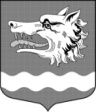 Администрация муниципального образования Раздольевское сельское поселение муниципального образования Приозерский муниципальный район Ленинградской областиПОСТАНОВЛЕНИЕ24 декабря 2019 года                                                                                      № 259В соответствии с Федеральными законами от 06 октября 2003 года № 131-ФЗ «Об общих принципах организации местного самоуправления в Российской Федерации», от 24 июня 1998 года № 89-ФЗ «Об отходах производства и потребления», от 10 января 2002 года № 7-ФЗ «Об охране окружающей среды», постановлением Госстроя РФ от 21 августа 2003 года № 152 «Об утверждении методических рекомендаций о порядке разработки генеральных схем очистки территорий населенных пунктов Российской Федерации», администрация муниципального образования Раздольевское сельское поселение ПОСТАНОВЛЯЕТ:1. Утвердить «Генеральную схему санитарной очистки территории муниципального образования Раздольевское сельское поселение муниципального образования Приозерский муниципальный район Ленинградской области» в 2-х томах.2.Настоящее постановление подлежит официальному опубликованию и размещению на официальном сайте.3.Постановление вступает в силу с момента его подписания.4.Контроль за исполнением настоящего постановления возложить на заместителя главы администрации Раздольевское сельское поселение.Глава администрации                                                                           В.В.СтецюкИсп. С.Р.Кукуца. (81379)66-718Разослано: дело - 2, прокуратура - 1, СМИ - 1